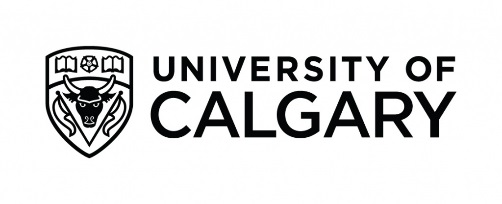 HUMAN RESOURCES	University of Calgary	2500 University Drive N.W. 	Calgary, Alberta T2N 1N4CONFIDENTIALTO:	Penny Werthner, Interim Provost and Vice-President (Academic)CC:	Sheila Miller, Faculty Association	DATE: January 12, 2024FROM:	«Your_Name»MARKET SUPPLEMENT REQUESTPlease send completed form to Human Resources via email to academic.contracts@ucalgary.caIf you have any questions concerning this information, please contact the HR Contracts team at (403) 210-9300.Z:\IMAG\Correspondence\MarketSupplement\Market-Supplement-Request.docxAcademic’s Name: UCID Number: Department: Department: Department: Faculty:Faculty:Appointment Type:Appointment Type:Appointment Type:Rank: Rank: Current Rank Salary: Current Rank Salary: Current Rank Salary: Current Rank Salary: Current Rank Salary: Requested Market Supplement value: Requested Market Supplement value: Requested Market Supplement value: Requested Market Supplement value: Requested Market Supplement value: $$From:From:To:Description / Rationale Please include a statement and/or available information regarding competitive pressures in the academic market for this discipline, offers from other institutions, etc.Description / Rationale Please include a statement and/or available information regarding competitive pressures in the academic market for this discipline, offers from other institutions, etc.Description / Rationale Please include a statement and/or available information regarding competitive pressures in the academic market for this discipline, offers from other institutions, etc.Description / Rationale Please include a statement and/or available information regarding competitive pressures in the academic market for this discipline, offers from other institutions, etc.Description / Rationale Please include a statement and/or available information regarding competitive pressures in the academic market for this discipline, offers from other institutions, etc.RECOMMENDED by Dean (or administrative equivalent) to the Provost & Vice-President (Academic):    _____________________________________________      ___________________________         Signature                                                                                 DateRECOMMENDED by Dean (or administrative equivalent) to the Provost & Vice-President (Academic):    _____________________________________________      ___________________________         Signature                                                                                 DateRECOMMENDED by Dean (or administrative equivalent) to the Provost & Vice-President (Academic):    _____________________________________________      ___________________________         Signature                                                                                 DateRECOMMENDED by Dean (or administrative equivalent) to the Provost & Vice-President (Academic):    _____________________________________________      ___________________________         Signature                                                                                 DateRECOMMENDED by Dean (or administrative equivalent) to the Provost & Vice-President (Academic):    _____________________________________________      ___________________________         Signature                                                                                 DateACTION of the Provost & Vice-President (Academic) By signing this document, I hereby approve the details as described herein:     _____________________________________________      ____________________________          Signature                                                                                 DateACTION of the Provost & Vice-President (Academic) By signing this document, I hereby approve the details as described herein:     _____________________________________________      ____________________________          Signature                                                                                 DateACTION of the Provost & Vice-President (Academic) By signing this document, I hereby approve the details as described herein:     _____________________________________________      ____________________________          Signature                                                                                 DateACTION of the Provost & Vice-President (Academic) By signing this document, I hereby approve the details as described herein:     _____________________________________________      ____________________________          Signature                                                                                 DateACTION of the Provost & Vice-President (Academic) By signing this document, I hereby approve the details as described herein:     _____________________________________________      ____________________________          Signature                                                                                 Date